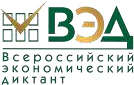 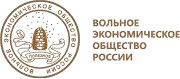 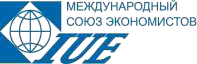 ИНСТРУКЦИЯПО ПРОВЕДЕНИЮ ОБЩЕРОССИЙСКОЙ ОБРАЗОВАТЕЛЬНОЙ АКЦИИ«ВСЕРОССИЙСКИЙ ЭКОНОМИЧЕСКИЙ ДИКТАНТ-2023»НА ТЕМУ «СИЛЬНАЯ ЭКОНОМИКА – ПРОЦВЕТАЮЩАЯ РОССИЯ»При проведении Экономического диктанта в онлайн-формате участники выполняют задания Экономического диктанта на сайте акции www.diktant.org. Для этого возможно организовать Экономический диктант в аудитории, оснащенной компьютерами, либо в обычной аудитории, при этом участники выполняют задания Экономического диктанта со своих мобильных устройств. Для написания Экономического диктанта онлайн участникам необходимо зарегистрироваться на сайте www.diktant.org. Доступ к написанию Экономического диктанта в онлайн-формате будет открыт 11 октября с 05:00 часов до 22:00 часов (по московскому времени) на сайте Всероссийского экономического диктанта: www.diktant.org.Время на выполнение заданий Экономического диктанта в онлайн-формате – 45 минут.Участники Экономического диктанта в онлайн-формате получают свои результаты сразу по окончании написания Экономического диктанта.Сертификат участника/диплом победителя Экономического диктанта с указанием соответствующего уровня знаний будут доступны для скачивания в личном кабинете на сайте акции.Основные даты по организации и проведению 11 октября 2023 года Всероссийского экономического диктантаДоступ к написанию Экономического диктанта на сайте акции - 11 октября с 05:00 до 22:00 часов по московскому времени на сайте www.diktant.org Презентация рейтинга региональных площадок с выделением лучших площадок – 11 ноября 2023 года.Публикация анонсов и итогов акции в прессе – 5 октября - 20 ноября 2023 г.Публикация на сайте www.diktant.org Аналитического отчета по итогам Экономического диктанта – в срок до 20 декабря 2023 г. 